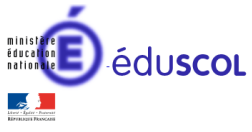 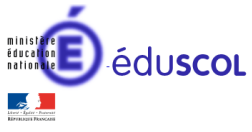 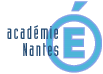 Yannick DANARD – groupe de recherche « mathématiques et numérique »  de l’académie de Nantes – Traam 2015-2016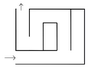 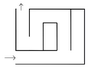 Labyrinthe collaboratif5ème Objectif 	page 2Déroulement de séance	page 2Quelques avis d’élèves	page 5Document donné aux élèves	page 6Objectif :Il s’agit d’écrire un algorithme à plusieurs, permettant de parcourir un labyrinthe.Déroulement de la séance :La séance se déroule en deux temps :Premier temps : les élèves découvrent un labyrinthe. La feuille propose 3 labyrinthes, seul le premier est un objectif de la séance, les deux suivants sont prévus pour les élèves ou les groupes plus rapides.Les élèves travaillent par groupes de 3 sur le pad de l’ENT pour concevoir un écrit collaboratif.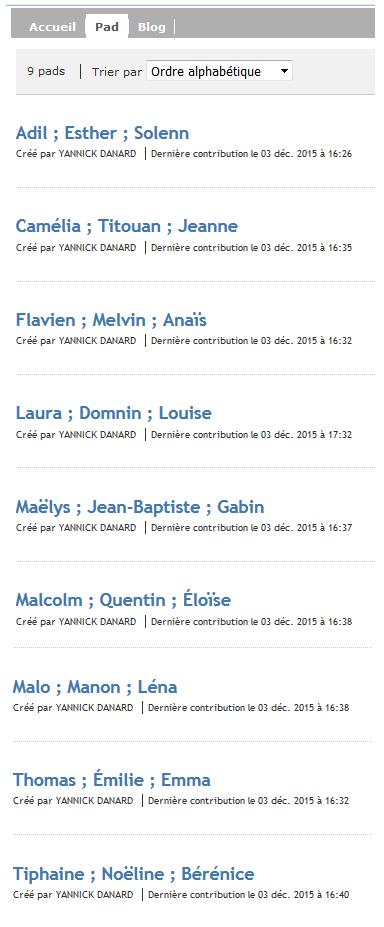 Il s’agit de concevoir une façon de parcourir ce labyrinthe en donnant chacun indiquant une instruction, à tour de rôle.Les différents résultats obtenus :Les indications en rouge sont données par le professeur, et certaines images montrent qu’elles ont eu de l’effet !Deuxième temps :Il s’agit ensuite de passer sur Scratch en adaptant le parcours à la situation sur le logiciel.Le programme avec les labyrinthes en arrière-plan est mis à disposition :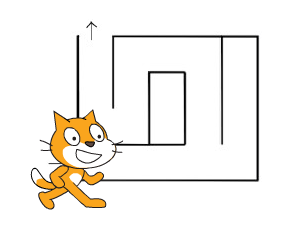 Des propositions d’élèves Quelques avis d’élèves suite à cette première séance utilisant le pad :Quelques élèves ont accepté d’envoyer par la messagerie de l’ENT leurs avis sur la séance.Document donné aux élèves :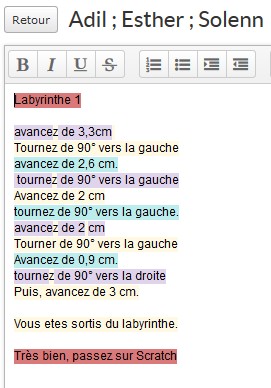 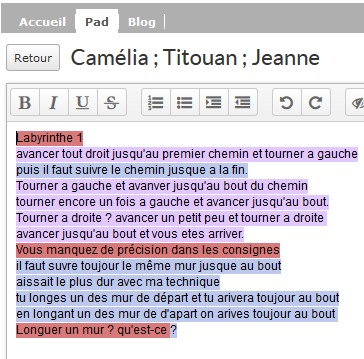 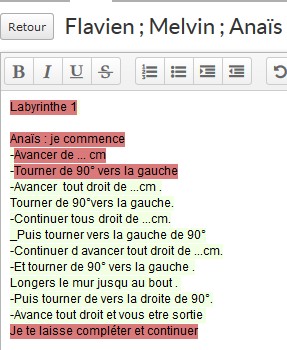 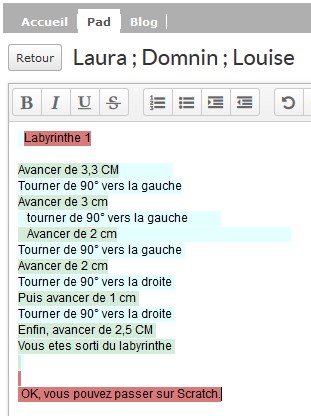 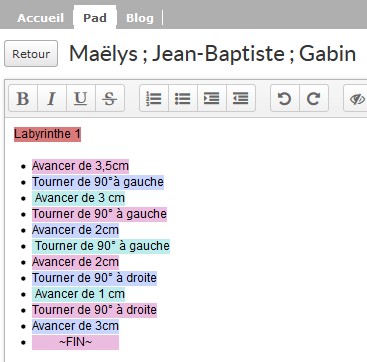 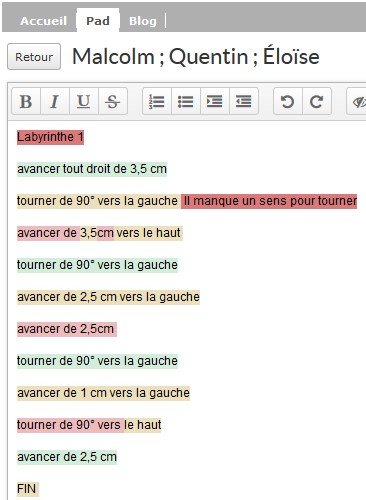 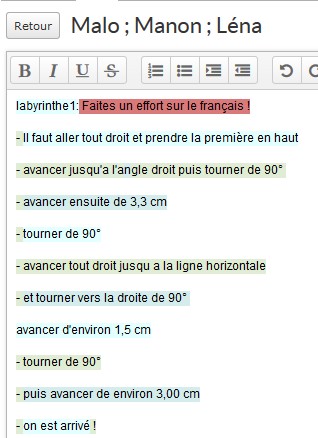 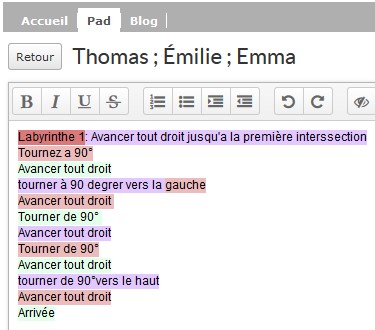 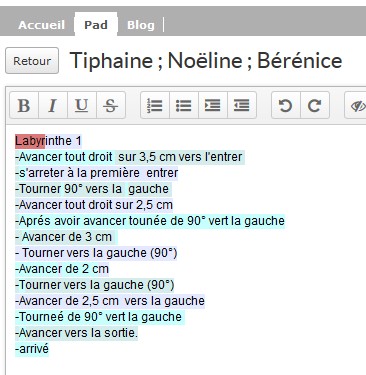 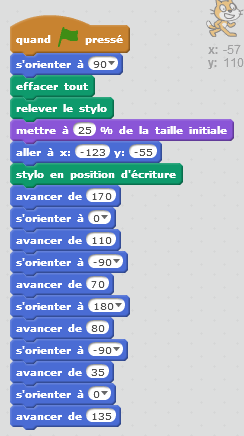 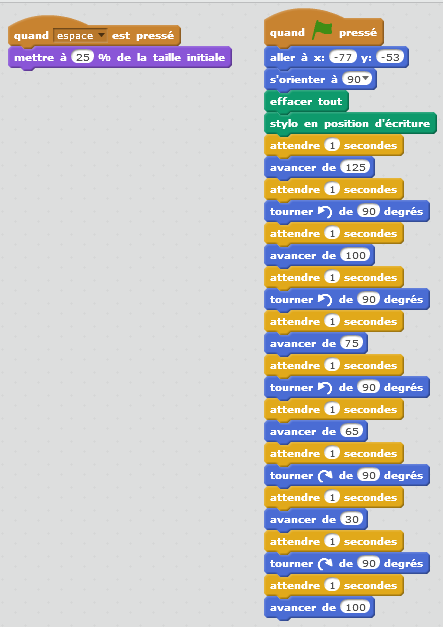 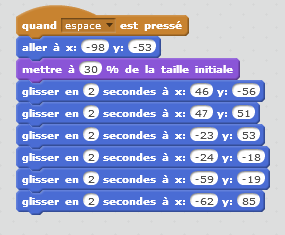 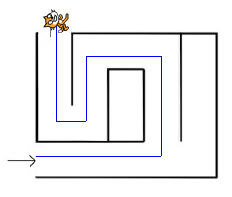 J'ai bien aimé le cours d'informatique d'aujourd'hui, surtout l'exercice PAD ( car il était collectif et intéressant).J'espère que l'on refera ce type d'exercice.Cordialement.                                                                    je trouve que l'activité en salle informatique était très bien ; j'ai surtout aimé le fait de travailler en se parlant sur l'ordinateur et en s'aidant entre membre de notre groupe  pour faire le travail.Ce que j'ai apprécier dans cette séance:-Le fait de travailler par groupe et de ne pas être sur le même ordinateur.-Que vous pouviez suivre chaque groupe de votre ordinateur, nous donnez des conseil.-Et de reproduire le labyrinthe sur le logiciel Scratch.                                                 Merci !BonjourJ'ai trouvé le système du pad plutôt sympa. J'ai bien aimé le fait de "parler" en écrivant.Je n'ai aucune remarque négative.Cordialement,Labyrinthe 1 :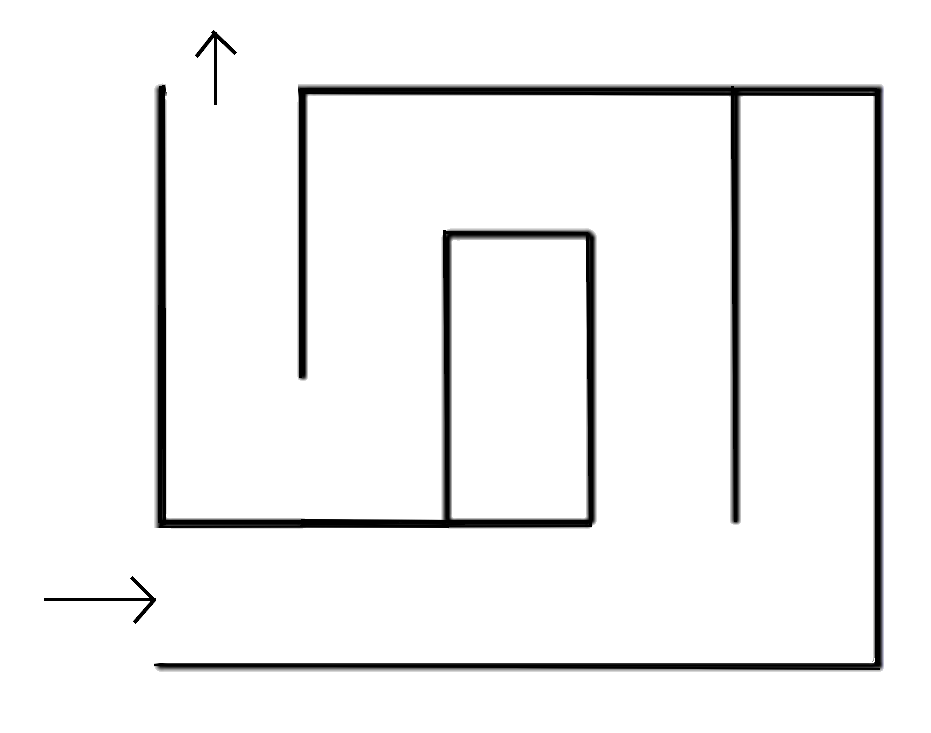 Labyrinthe 2 :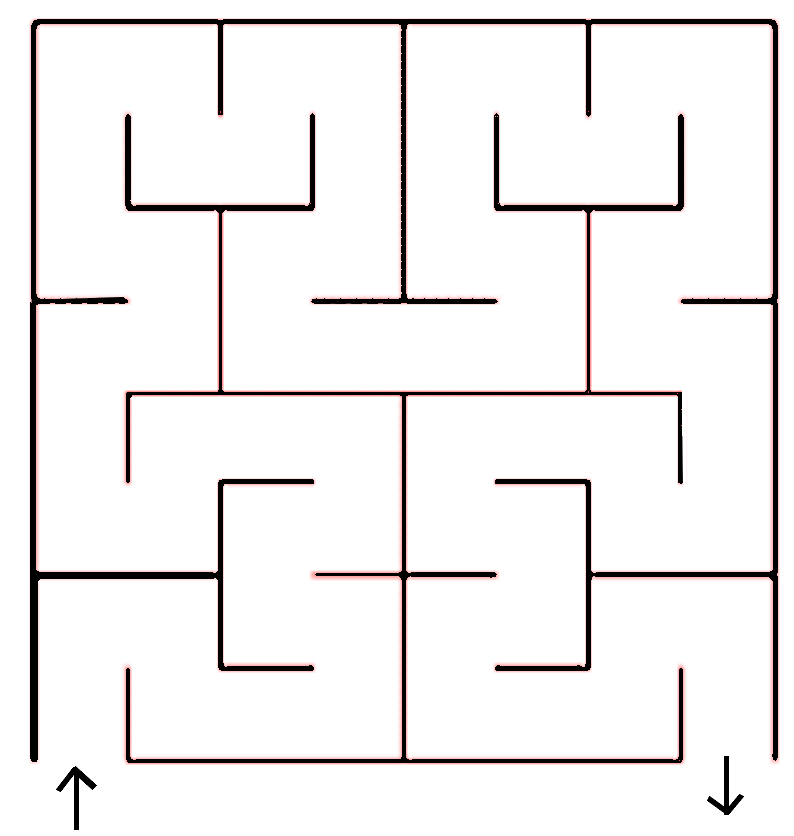 Labyrinthe 3 :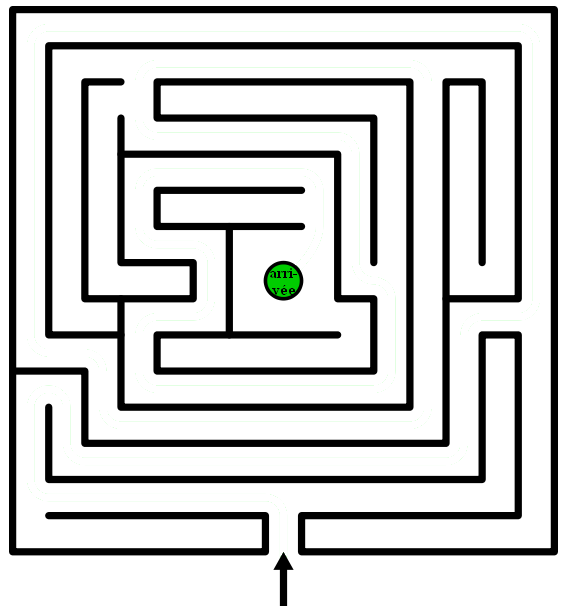 